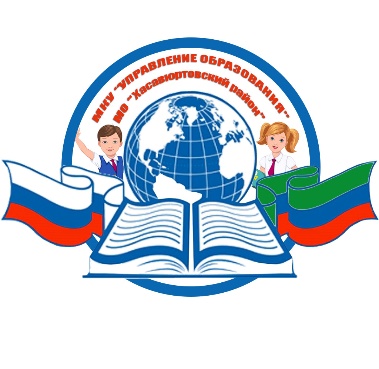 РЕСПУБЛИКА ДАГЕСТАНМКУ «УПРАВЛЕНИЕ ОБРАЗОВАНИЯ»МУНИЦИПАЛЬНОГО ОБРАЗОВАНИЯ«ХАСАВЮРТОВСКИЙ РАЙОН»368006,  г. Хасавюрт, ул. Мусаева, 33 	                                 тел/факс: (87231)5-19-22   E-mail: xas-ruo@mail.ru   «08» сентября 2021г.                                                                                                № Руководителям общеобразовательных учрежденийВ рамках реализации инициатив, направленных на определение уровня освоения тем школьной программы и выявление предметных дефицитов у учеников, Министерство образования и науки Республики Дагестан объявляет с 01 сентября 2021 года старт проекта «Независимый мониторинг знаний Учи.ру» в Республике Дагестан.Формат проекта предполагает проведение тестирований по математике и русскому языку для учащихся 2-9 классов. Первый мониторинг будет доступен на платформе Учи.ру с 20 сентября по 31 октября 2021 года.Для подробного освещения организационных и технических деталей проведения тестирования специалистами платформы Учи.ру 15 сентября 2021 года в 15:00 организуется вебинар. Подключение к вебинару по ссылке: https://youtu.be/-Q 1 qexkUUpU.Присоединиться к вебинару и участию в «Независимом мониторинге знаний Учи.ру» приглашаются учителя математики и русского языка образовательных организаций Республики Дагестан. Приложение: в электронном виде.Просим вас довести данную информацию до сведения учителей ваших общеобразовательных организаций и оказать содействие для их участия. Начальник                                                                              К. КабардиевИсполнитель: Элиса ЭстамироваТелефон: 8(928)979-79-45